Załącznik nr 4d do SIWZPO ZMIANIEBudowa sieci LAN w systemie zaprojektuj i wybuduj w Urzędzie Miejskim w ZakroczymiuProgram funkcjonalno-użytkowy nr sprawy: GKZP.271.PN.2.2019Kwiecień  2019 r.Wspólny Słownik Zamówień (CPV):  	450 00000-7 	Roboty budowlane45300000-0  	Roboty instalacyjne w budynku 45310000-3 	Roboty instalacyjne elektryczne 453 11000-0 	Roboty w zakresie okablowania strukturalnego oraz instalacji elektrycznych 453 11100-1 	Roboty w zakresie okablowania elektrycznego 453 11200-2 	Roboty w zakresie instalacji elektrycznych 453 12000-7  	Instalowanie systemów alarmowych i anten453 12100-8 	Instalowanie przeciwpożarowych systemów alarmowych 453 14300-4 	Instalowanie infrastruktury okablowania 453 14310-7 	Układanie kabli 453 14320-0 	Instalowanie okablowania komputerowego 453 15600-4 	Instalacje niskiego napięcia45314300-4  	Instalowanie infrastruktury okablowania 45315100-9  	Instancyjne roboty elektrotechniczne 45400000-1  	Roboty wykończeniowe w zakresie obiektów budowlanych 454 50000-6 	Roboty budowlane wykończeniowe, pozostałe 454 53000-7 	Roboty remontowe i renowacyjne 710 00000-8 	Usługi architektoniczne, budowlane, inżynieryjne i kontrolne 710 24000-2 	Usługi architektoniczne, inżynieryjne i planowania 712 00000-0 	Usługi architektoniczne i podobne 712 20000-6 	Usługi projektowania architektonicznego 712 23000-7 	Usługi architektoniczne w zakresie rozbudowy obiektów budowlanych 713 00000-1 	Usługi inżynieryjne 713 20000-7 	Usługi inżynieryjne w zakresie projektowania 715 00000-3    	Usługi związane z budownictwemSPIS ZAWARTOŚCI OGÓLNY OPIS PRZEDMIOTU ZAMÓWIENIAPodane, w niniejszym dokumentacji nazwy własne lub minimalne wymagania mają jedynie charakter pomocniczy dla określenia podstawowych parametrów. Zamawiający dopuszcza zastosowanie rozwiązań równoważnych. Produkt równoważny to taki, który ma te same cechy funkcjonalne, co wskazany w opisie produkt. Jego jakość nie może być gorsza, od jakości określonego w specyfikacji produktu oraz powinien mieć parametry nie gorsze niż wskazany produkt.Cechy techniczne i jakościowe zaoferowanego sprzętu powinny być zgodne z Polskimi Normami przenoszonymi normy europejskie lub w przypadku uczestniczenia w przetargu firm zagranicznych, normy innych państw członkowskich Europejskiego Obszaru Gospodarczego przenoszących te normy.  Opis i zakres przedmiotu zamówieniaZakres  zamówienia opisany w niniejszym PFU obejmuje w szczególności:wykonanie budowlanej dokumentacji projektowej sieci LAN, instalację sieci  LAN.  Ogólne właściwości funkcjonalno-użytkoweProgram funkcjonalno-użytkowy służy do ustalenia zakresu przedmiotu zamówienia oraz określenia kosztów wykonania: prac projektowych wraz ze specyfikacją techniczną wykonania i odbioru robót elektrycznych i teletechnicznych, opracowaną na podstawie Rozporządzenia Ministra Infrastruktury dnia 2 września 2004 r. w sprawie szczegółowego zakresu form dokumentacji projektowej, specyfikacji technicznych i odbioru robót budowlanych oraz programu funkcjonalno – użytkowego ( Dz. U. 2013 r., poz. 1129 t.j.), prac montażowych projektowanych  instalacji i urządzeń, wykonanych zgodnie z zatwierdzonym projektem technicznym, obowiązującymi przepisami i DTR montowanych urządzeń, pomiarów końcowych instalacji okablowania strukturalnego zgodnie z PN-EN 50346 „Technika informatyczna - Instalacja okablowania - Badanie zainstalowanego okablowania”  i zasilającej wykonanych zgodnie z PN-IEC 60364-6-61 2000 „Instalacje elektryczne w obiektach budowlanych.  Sprawdzenia odbiorcze”, sporządzenia dokumentacji powykonawczej odzwierciedlającej stan rzeczywisty wykonanej instalacji, zawierającej wszystkie rysunki i schematy oraz protokoły z wykonanych pomiarów.  Opis stanu istniejącegoBudynek Urzędu Miejskiego w ZakroczymiuBudynek dwukondygnacyjny, nie jest pod nadzorem konserwatora zabytków.  W budynku istnieje okablowanie, lecz nie spełnia ono dzisiejszych standardów okablowania strukturalnego. Pomieszczenie serwerowni znajduje się na 1 piętrze budynku lecz Zamawiający rozważa przeniesienie serwerowni do pomieszczenia znajdującego się na parterze budynku w pomieszczeniu archiwum.Opis wymagań ZamawiającegoW celu wykonania pełnego zakresu inwestycyjnego należy: sporządzić projekt wykonawczy instalacji okablowania strukturalnego sieci LAN zawierający: opis z zestawieniem materiałowym rozmieszczenie punktów stanowiskowych oraz schematy ideowe projektowanych instalacji,  widoki punktów dystrybucyjnych,specyfikację techniczną wykonania i odbioru robót, oraz plan bezpieczeństwa i ochrony zdrowia wykonać instalacje zgodnie z zatwierdzonym projektem wykonawczymokablowanie strukturalne wewnątrz budynków ma być prowadzone w kanałach PCV. Zainstalowane kanały kablowe powinny posiadać zapas pojemności minimum 20%.punkty końcowe powinny być wykonane w formie gniazd natynkowych umiejscowionych nad lub pod trasami kablowymi,po wykonaniu nowej infrastruktury sieciowej, wykonaniu testów i odbiorów, starą sieć LAN zdeinstalowaćsporządzić dokumentację powykonawczą zawierającą rzeczywiste trasy rozmieszczenia instalacji, punktów stanowiskowych z naniesioną numeracją gniazd, schematy ideowe wykonanych instalacji, widoki punktów. Dokumentacja musi zawierać pomiary sieci okablowania strukturalnego wraz z certyfikatami sprawdzenia sprzętu pomiarowego. Projekt wykonawczy oraz dokumentacja powykonawcza, muszą być wykonane przez osoby posiadające stosowne uprawnienia, określone przepisami prawa budowlanego.  Wykonawca prac montażowych jest zobowiązany do zabezpieczenia terenu budowy w okresie trwania realizacji Zlecenia, aż do zakończenia i odbioru ostatecznego robót.  Wykonawca dostarczy, zainstaluje i będzie utrzymywać tymczasowe urządzenia zabezpieczające w tym: elementy zabezpieczenia przed porażeniem, znaki ostrzegawcze oraz wszelkie inne środki niezbędne do ochrony robót, w należytym stanie, zgodnym z obowiązującymi przepisami bhp i p.poż.  Wymagania ogólne nowo projektowanego systemuSystem okablowania strukturalnego ma zapewnić niezawodną i wydajną warstwę fizyczną sieci teleinformatycznej, która zagwarantuje wystarczający zapas parametrów transmisyjnych dla działania dzisiejszych i przyszłych aplikacji transmisyjnych. W celu spełnienia najwyższych wymogów jakościowych i wydajnościowych należy zapewnić: •	Okablowanie miedziane spełniające co najmniej wymagania kategorii 6A/ klasa EA.•	Okablowanie F/UTP kat.6 4x2x0,5 gwarantujące przepustowość binarną na poziomie 10Gbps •	Certyfikaty wydane przez międzynarodowe, renomowane niezależne laboratoria badawcze potwierdzające zgodność okablowania miedzianego z najnowszymi, aktualnymi normami okablowania strukturalnego ISO/IEC 11801:2011 (która zastępuje normy ISO/IEC 11801:2002, ISO/IEC 11801 AMD1:2006, ISO/IEC 11801 AMD2:2010), EN 50173-1:2011, TIA-568-C.2.  •	Wszystkie produkty muszą być fabrycznie nowe. •	Wszystkie produkty okablowania muszą pochodzić z oferty jednego producenta i być oznaczone jego nazwą lub logo. •	Należy zastosować renomowany i sprawdzony w wielu instalacjach, nie tylko w Polsce, ale i w innych krajach Unii Europejskiej, system okablowania strukturalnego.  Wymagania dotyczące instalacji okablowania strukturalnegoInstalację okablowania strukturalnego należy wykonać z najwyższą starannością z zachowaniem wytycznych znajdujących się w normach okablowania strukturalnego oraz wytycznych producenta okablowania. Szczególnie należy zastosować się do: •	Instalator musi zwrócić szczególną uwagę, by nie naruszyć struktury kabli podczas montażu. Należy przestrzegać bezpiecznych promieni gięcia kabli, sił naciągu, sił zgniatających oraz przestrzegać zakresu temperatur w czasie instalacji. Dopuszczalne zakresy wymienionych parametrów można znaleźć w specyfikacjach technicznych produktów.  Wszelkie wykończenia okablowania, w tym rozszycie na krosownicach szafy dystrybucyjnej oraz poszczególnych punktów dostępowych Wykonawca powinien wykonać z zachowaniem norm dla standardu Ethernet w kat. 6A•	Maksymalna długość  kabla  instalacyjnego  (tzw. łącza stałego)  nie  może przekroczyć 90 m.  •	Każdy moduł powinien posiadać możliwość rozszycia kabla według schematu T568A i T568B. Zaleca się stosowanie rozszycia wg schematu T568B.  •	Wszystkie metalowe części szaf i stelaży dystrybucyjnych należy uziemić.  •	W celu ochrony przed niepowołanym dostępem wszystkie szafy dystrybucyjne oraz pomieszczenia teletechniczne powinny zostać wyposażone w drzwi z zamkami zabezpieczającymi.  Pomiary instalacji okablowania strukturalnegoPo wykonaniu instalacji okablowania strukturalnego wykonawca musi przeprowadzić odpowiednie pomiary sprawdzające (certyfikacyjne), wszystkich łączy miedzianych skrętkowych, potwierdzające, iż wykonane okablowanie strukturalne spełnia wymagania norm. Wykonanie pomiarów powinno być zgodne z normą PN-EN 50346:2004/A1+A2:2009. Wyniki wszystkich pomiarów muszą być pozytywne. Pomiary należy wykonać przyrządem w pełni sprawnym, posiadającym ważny certyfikat potwierdzający przejście procesu kalibracji u producenta, co będzie potwierdzeniem poprawności jego wskazań. Do dokumentacji powykonawczej należy dołączyć wymieniony certyfikat kalibracji oraz raport z wynikami pomiarów wszystkich łączy okablowania skrętkowego.  Wszystkie łącza skrętkowe w systemie należy przetestować pod kątem spełniania wymogów klasy EA / kategorii 6A:  •	Pomiary należy wykonać miernikiem o poziomie dokładności, co najmniej „Level IV”. •	Należy wykonać pomiary certyfikacyjne, w których po zmierzeniu rzeczywistych wartości parametrów łącza, miernik automatycznie porówna je z granicznymi wartościami definiowanymi przez aktualne normy okablowania i określi wynik porównania.   •	Wymagany zakres mierzonych parametrów dla każdej z par (kombinacji par): Mapa połączeń - poprawność i ciągłość wykonanych połączeń Straty przesłuchów zbliżnych (ang. NEXT - Near End Crosstalk Loss) Sumaryczny parametr NEXT (ang. PSNEXT – Power Sum NEXT) Współczynnik tłumienia w odniesieniu do straty przesłuchu na bliskim końcu (ang. ACR-N – Attenuation to Crosstalk Ratio at the Near end) Sumaryczny współczynnik ACR-N (ang. PSACR-N – Power Sum ACR-N) Współczynnik tłumienia w odniesieniu do straty przesłuchu na dalekim końcu (ang. ACR-F – Attenuation to Crosstalk Ratio at the Far end) Sumaryczny współczynnik ACR-F (ang. PSACR-F – Power Sum ACR-F) Opóźnienie propagacji (ang. Propagation delay). Wymagania gwarancyjneNależy zapewnić objęcie wykonanej instalacji gwarancją systemową producenta, gdzie okres gwarancji udzielony przez producenta nie może być krótszy niż 25 lat (zamawiający wymaga certyfikatu producenta okablowania udzielonego bezpośrednio użytkownikowi końcowemu i stanowiącego 25-letnie zobowiązanie gwarancyjne producenta wszystkich elementów całego systemu okablowania dotrzymania parametrów jakościowych i materiałowych). Okres  gwarancji liczony jest od dnia, w którym podpisano protokół końcowego odbioru prac  i producent okablowania wystawił certyfikat gwarancyjny. Ilości punktów w budynkuIlość punktów w poszczególnych pomieszczeniach przedstawia tabela. W czasie wykonywania dokumentacji wykonawczej Wykonawca ustali dokładną lokalizację gniazda z Zamawiającym. Aktualne uwarunkowania wykonania przedmiotu zamówieniaObiekty czynny jest:Poniedziałek, środa, czwartek - 8.00-16.00Wtorek - 8.00-17.00Piątek – 8.00-15.00Dostawa materiałów możliwa w godzinach pracy Urzędu, Wykonywanie prac możliwe w godzinach od 16.00 - 22.00 (z uwagi na ciągłość pracy w obiekcie), W remontowanym obiekcie jest dostęp do sanitariatów, Wykonanie przedmiotu zamówienia w miarę możliwości po istniejących trasach,  Wszystkie prace wykonać zgodnie z aktualnie obowiązującymi normami i przepisami budowy instalacji elektroenergetycznych oraz teletechnicznych,  Wykonawca zobowiązany jest do zapewnienia ochrony obiektu podczas prowadzenia robót budowlanych.  Podstawowe przepisy prawne, w których zawarte są wymagania, które powinna spełniać dokumentacja projektowa oraz realizowane zamierzenie inwestycyjne:Postanowienia Specyfikacji Istotnych Warunków Zamówienia; Ustawa z dnia 7 lipca 1994 r. - Prawo budowlane (tekst jednolity: Dz. U. z 2018 r., poz. 1202 z późniejszymi zmianami); Prawo zamówień publicznych (tekst jednolity: Dz. U. z 2018 r. poz. 1986 z późniejszymi zmianami);Rozporządzenie Ministra Infrastruktury z dnia 12 kwietnia 2002 r. w sprawie warunków technicznych, jakim powinny odpowiadać budynki i ich usytuowanie.   (Dz. U.2015 poz. 1422 t.j. z późniejszymi zmianami); Rozporządzenie Ministra Infrastruktury z dnia 2 września 2004 r. w sprawie szczegółowego zakresu i formy dokumentacji projektowej, specyfikacji technicznych wykonania i odbioru robót budowlanych oraz programu funkcjonalno-użytkowego (Dz. U. 2013 r., poz. 1129 t.j.); Rozporządzenie Ministra Infrastruktury z dnia 18 maja 2004 r. w sprawie określenia metod i podstaw sporządzania kosztorysu inwestorskiego, obliczania planowanych kosztów prac projektowych oraz planowanych kosztów robót budowlanych określonych w programie funkcjonalno-użytkowym (Dz. U. Nr 130, poz. 1389); Rozporządzenie Ministra Transportu, Budownictwa i Gospodarki Morskiej z dnia 25 kwietnia 2012 r. w sprawie szczegółowego zakresu i formy projektu budowlanego (Dz. U. 2018., poz. 1935 t.j. ); oraz inne obowiązujące przepisy i normy techniczne.Dodatkowe wytyczne Inwestora	Przewiduje się wykonanie prac budowlanych, jedynie w zakresie zapewnienia prawidłowego montażu i funkcjonowania  instalacji.  Należy wykonać przekucia i rozkucia konieczne do montażu instalacji, a następnie dokonać napraw i uzupełnień uszkodzonych elementów budowlanych, Wszelkie roboty należy przeprowadzić z uzgodnieniem z Zamawiającym i zachowaniem gwarancji prawidłowego działania instalacji istniejących, W trakcie prowadzenia robót wykonawczych wszystkie przełączenia instalacji, wyłączenia z eksploatacji należy wcześniej uzgadniać z upoważnionym przedstawicielem inwestora w celu zminimalizowania niedogodności wynikających z prowadzonych prac,Wykonawca będzie odpowiedzialny za ochronę placu budowy, wszystkich materiałów   i sprzętu instalacyjnego, od chwili rozpoczęcia do ostatecznego odbioru robót, Wykonawca będzie stosował się do wszystkich przepisów prawnych obowiązujących                  w zakresie bezpieczeństwa i higieny pracy oraz bezpieczeństwa przeciwpożarowego, Materiały wykorzystywane do montażu instalacji będą składowane w sposób nie pogarszający ich parametrów technicznych, oraz w miejscach wyznaczonych przez Zamawiającego, W trakcie prowadzonych robót należy zwrócić szczególną uwagę na zabezpieczenia przed zniszczeniem i zabrudzeniem znajdujących się w pomieszczeniach elementów wyposażenia, ze względu na fakt, iż prace prowadzone będą w budynku eksploatowanym, Materiały łatwopalne ( jeżeli takie będą) składowane winny być w sposób zgodny z odpowiednimi przepisami i zabezpieczone przed dostępem osób trzecich,Wykonawca będzie odpowiedzialny za wszelkie straty spowodowane swoją działalnością na terenie Zamawiającego, jako rezultat realizacji robót przez personel Wykonawcy,Zamawiający przewiduje bieżącą kontrolę wykonywanych robót podczas realizacji przedmiotu umowy w tym: stosowane gotowe wyroby instalacyjne, w odniesieniu do dokumentów potwierdzających ich dopuszczenie do obrotu oraz zgodność parametrów z projektami i specyfikacjami technicznymi, sposób wykonania robót budowlanych w aspekcie zgodności wykonania z projektami             i specyfikacjami technicznymi, Po zakończeniu robót wykonawca zobowiązany jest do przywrócenia terenu do stanu pierwotnego, Wszelkie pozostałości budowlane np. gruz, zdemontowane instalacje, należy wywieźć z terenu inwestycji i utylizować na koszt wykonawcy, Wykonawca zobowiązany jest uruchomić instalację w zakresie przedmiotu zamówienia,  Po zakończeniu prac należy wykonać niezbędne prace wykończeniowo budowlane, w celu przywrócenia obiektu i występujących w nim instalacji do stanu istniejącego, Po zrealizowaniu przedmiotu zamówienia wykonawca zobowiązany jest dostarczyć Zamawiającemu dwa egzemplarze niżej wymienionych dokumentów w wersji papierowej oraz na nośniku CD: dokumentację powykonawczą, dokumentację techniczno – ruchową zamontowanych urządzeń, atesty, certyfikaty, aprobaty techniczne na zastosowane materiały i urządzenia, karty gwarancyjne producenta na zastosowane urządzenia,protokoły z dokonywanych prób i pomiarów,  dziennik budowy wraz z oświadczeniem kierownika budowy o zakończeniu robót jeżeli będzie wymagane.Normy i przepisy prawneProjekt wykonawczy oraz wykonane instalacje muszą być zgodne z obowiązującymi przepisami i normami m.in.: Ustawa, Prawo budowlane (tekst jednolity: Dz. U. z 2018 r, poz. 1202 z późniejszymi zmianami); Rozporządzenie MI z dnia 2.09.2004 roku w sprawie szczegółowego zakresu i formy dokumentacji projektowej, specyfikacji technicznej wykonania i odbioru robót budowlanych oraz programu funkcjonalno-użytkowego (Dz. U. 2013 r., poz. 1129 t.j); Rozporządzenie MI z dnia 18.05.2004 roku w sprawie określenia metod i podstaw sporządzania kosztorysu inwestorskiego (Dz. U. Nr 130 z 2004 r poz. 1389); PN-EN 50173-1:2007 Technika informatyczna -- Systemy okablowania strukturalnego --;           Część 1: Wymagania ogólne PN-EN 60603-7-5:2010 Złącza do urządzeń elektronicznych -- Część 7-5: Specyfikacja szczegółowa dotycząca 8-torowych złączy ekranowanych, swobodnych i stałych, do przesyłu danych o częstotliwościach do 500 MHz; PN-EN 50174-2 Technika informatyczna. Planowanie i wykonawstwo instalacji wewnątrz budynków;PN-IEC 60364-1:2000 Instalacje elektryczne w obiektach budowlanych. Zakres, przedmiot            i wymagania podstawowe; PN-IEC 60364-3:2000 Instalacje elektryczne w obiektach budowlanych. Ustalanie ogólnych charakterystyk; PN-IEC 60364-4-41:2000 Instalacje elektryczne w obiektach budowlanych. Ochrona dla zapewnienia bezpieczeństwa. Ochrona przeciwporażeniowa; PN-IEC 60364-5-52:2000 Instalacje elektryczne w obiektach budowlanych. Dobór i montaż wyposażenia elektrycznego. Oprzewodowanie; PN-IEC 60364-5-53:2000  Instalacje elektryczne w obiektach budowlanych. Dobór i montaż wyposażenia elektrycznego. Aparatura rozdzielcza i sterownicza; PN-IEC 60364-6-61:2000 Instalacje elektryczne w obiektach budowlanych. Sprawdzanie. Sprawdzanie odbiorcze PN ISO IEC 27001 Technika informatyczna -- Techniki bezpieczeństwa -- Systemy zarządzania bezpieczeństwem informacji – Wymagania; Polskie Normy i Normy Branżowe; Aprobaty techniczne. Minimalna charakterystyka sprzętu aktywnego i pasywnego Sprzęt pasywnyKabel typu skrętka ekranowana folią (F/UTP) 4-parowa kat.6A- zgodność z normami:- kategoria 6A zgodnie z: EN 50288-10 do 500MHz, IEC 61156-5,- przeznaczony do instalacji pionowych i poziomych w strukturalnym okablowaniubudynku,- przewód: drut miedziany, AWG 23,- ekran: folia poliestrowa pokryta warstwą aluminium ułożona warstwą metalu dowewnątrz, pod ekranem żyła uziemiająca z drutu miedzianego ocynowanego- budowa przewodu: 4 zwinięte pary.Patch Panel kat. 6A 24 porty RJ-45 1UPodstawowy element systemu kategorii 6 A zaprojektowany do wykonywania głównych i pośrednich punktów dystrybucyjnych we wszystkich sieciach teleinformatycznych nienarażonych na działanie zakłóceń elektromagnetycznych.- 24 portów RJ45, - możliwość montażu modułów RJ45 typu keystone.Moduł RJ45 keystone kat.6A ekranowany- kategoria potwierdzona certyfikatem niezależnego laboratorium na zgodność znormami:ISO/IEC 11801 AMD 2 (2010-04),IEC 60603-7-51 Ed. 1 (IEC 48B/1977/CDV, 2008/12),- możliwość ponownego zarobienia na kablu instalacyjnym bez konieczności jegowymiany,- moduły z klapką antykurzową,- konstrukcja z pełnym ekranowaniem,- zarabiany bez narzędziowo,- możliwość rozszycia wg schematu T568A i T568B.Panel wentylatorowy z termostatem do szafy rack 19” sposób montażu: montaż sufitowy (czteropunktowy),współpraca: szafy stojące,kolor: czarny,4 wentylatory 230VAC,sposób umiejscowienia wentylatorów: poziomy,sposób wentylacji: nadmuch pionowy, cicha praca wentylatorów,czujnik temperatury z przewodem,programowanie progów temperatury włączenia wentylacji oraz jej wyłączeniazasilanie: AC 220~240V.Rysunki- Rysunek 01 – rzut parteru- Rysunek 02 – rzut I piętra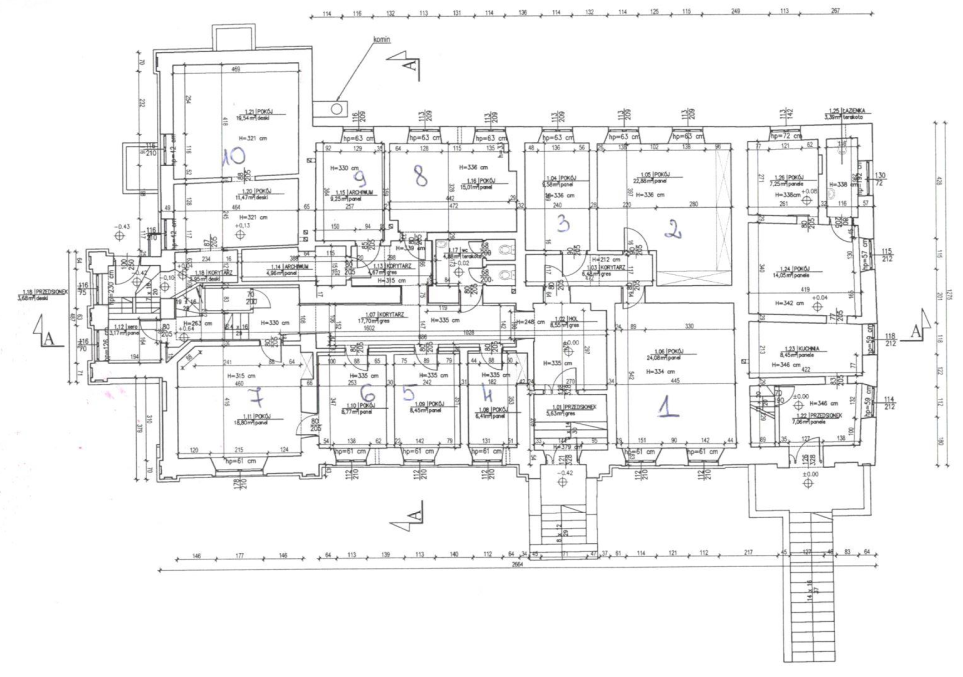 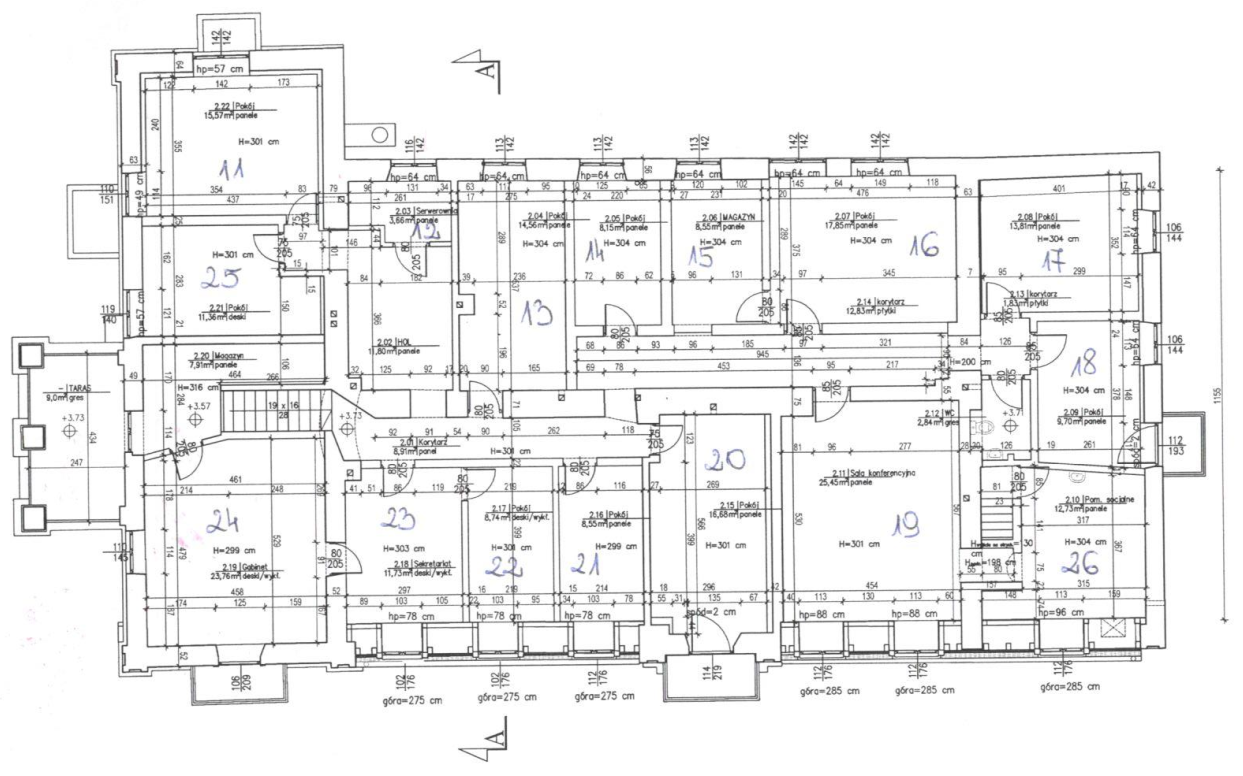 ParterParterParterParterParterLPNr pokoju (nr na zdjęciu)ilość gniazd LAN (rj45)Ilość gniazd voip (rj45)Ilość gniazd drukarek (rj45)1152122311331114411155211662117731188100991111010 - Kancelaria211Suma:Suma:21109Piętro I:Piętro I:Piętro I:LPNr pokoju (nr na zdjęciu)ilość gniazd LAN (rj45)Ilość gniazd voip (rj45)Ilość gniazd drukarek (rj45)11112111212 (serwerownia)20013133111414211151511116163111717211181821119193112020211212111122221112323211242411125251112626000Suma:Suma:281414ilość gniazd LAN (rj45)Ilość gniazd voip (rj45)Ilość gniazd drukarek (rj45)Suma połączeńSuma połączeń492423Inwestor: Gmina Zakroczymul. Warszawska 7Faza: 05-170ZakroczymPFU Opracowanie: Budowa sieci LAN w systemie zaprojektuj i wybuduj w Gminie ZakroczymBudowa sieci LAN w systemie zaprojektuj i wybuduj w Gminie ZakroczymPodziałka: Opracowanie: Budowa sieci LAN w systemie zaprojektuj i wybuduj w Gminie ZakroczymBudowa sieci LAN w systemie zaprojektuj i wybuduj w Gminie Zakroczymb/s Nazwa rys: Rzut parteruRzut parteruNr rys: 01Inwestor: Gmina Zakroczymul. Warszawska 7Faza: 05-170ZakroczymPFU Opracowanie: Budowa sieci LAN w systemie zaprojektuj i wybuduj w Gminie ZakroczymBudowa sieci LAN w systemie zaprojektuj i wybuduj w Gminie ZakroczymPodziałka: Opracowanie: Budowa sieci LAN w systemie zaprojektuj i wybuduj w Gminie ZakroczymBudowa sieci LAN w systemie zaprojektuj i wybuduj w Gminie Zakroczymb/s Nazwa rys: Rzut piętraRzut piętraNr rys: 02